109 學年度四技二專甄選入學招生到校甄試項目考生/陪同人員自主健康聲明書招生學校：國立屏東科技大學【應試系(組)、學程：                            】本人(考生)               ，參加109年6月 21 日「109 學年度四技二專甄選入學招生」到校甄試項目，悉遵照招生學校當日防疫措施引導，並配合量體溫與自主配戴口罩應試。保證本人與陪同人員註1               之身體健康狀況良好，且非屬衛生福利部疾病管制署限定須「居家隔離、居家檢疫、社區監測通報採檢個案」之對象註2。特此聲明，倘有不實，願自負法律責任與相關單位裁罰。此 致  國立屏東科技大學中   華   民   國   1 0 9  年  6 月  21  日--------------------------------------------------------------------------------------------------------------------註1: 每位考生可隨行入校陪同人員以至多１人為限。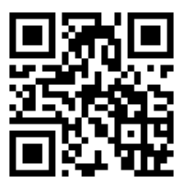 註2: 衛生福利部疾病管制署CDC網站 https://www.cdc.gov.tw/                  CDC網站：註3: 本聲明書由招生學校依”個資保護法”善盡保管之責，於保管１年後銷毀。考生本人：                   .(簽章)                      .(聯絡電話/手機)陪同人員：                   .(簽章)                      .(聯絡電話/手機)考生監護人：                   .(簽章)                      .(聯絡電話/手機)